День открытых дверей.Идея Дня открытых дверей в ГБОУ СОШ с. Дмитриевка состояла в том, чтобы отойти от стандартного формата проведения родительского собрания и организовать позитивный диалог всех участников образовательного процесса. Поэтому День открытых дверей прошёл 25 мая как живой публичный отчет, отчет в действии, в живом общении под девизом: «Лучше один раз увидеть, чем сто раз услышать».Разместив на сайте школы объявление, весь коллектив с нетерпением ждал встречи с родителями.В светлом фойе школы всех гостей радушно встретили исполняющий обязанности директора Образцова Людмила Васильевна и учителя-классные руководители. Рядом со стендом «Наши достижения», где были размещены дипломы победителей и призёров в конкурсах различной направленности и начался этот диалог. В  приветственном слове Людмила Васильевна рассказала об итогах 2021-2022 учебного года, об обновлении материально-технической базы в целях реализации НП Образование, об успехах и достижениях учащихся и учителей, и содержание стенда было ярким подтверждением всем её словам.Затем гости проследовали к образовательным кабинетам-лабораториям естественнонаучной и технологической направленности. Кабинеты «Точка роста» оборудованы материалами, необходимыми для углубленного изучения физики, химии, биологии и робототехники.Первая беседа прошла в лаборатории биологии и химии. Учитель химии и биологии, победитель конкурса на присуждение премий лучшим учителям за достижения в педагогической деятельности 2019 года, Абдуразакова Валентина Петровна рассказала о задачах экологического обучения в сельской школе как фактора социально-экономического и духовно-нравственного развития села, которое призвано обучать и воспитывать детей, прививая им любовь к родному краю, чтобы многие из них могли успешно жить и работать на селе.Для достижения целей и выполнения поставленных задач  в рамках учебной деятельности проводятся: ежегодно  для учащихся  начальной, средней и старшей школы интерактивные экологические уроки различной тематики; всероссийские экологические уроки, такие как  «Хранители воды»,  «Разделяй с нами»,  «Мобильные технологии для экологии» и другие, а также в рамках ФГОС защита индивидуальных проектов обучающихся.В рамках научно-исследовательской деятельности проводятся эколого-биологические и социологические исследования, экологические мониторинги на базе школьной лаборатории, а также на базе сотрудничества с Самарским областным эколого-биологическим центром и вузами г. Самары. Ежегодно учащиеся  Дмитриевской СОШ становятся победителями и призёрами международных,  региональных и областных экологических конкурсов и конференций:  детский экологический  форум «Зелёная планета», юниорский водный конкурс, конкурс юных исследователей окружающей среды, конкурс «Юннат», областной конкурс «Взлет», международная научно-исследовательской конференция «Образование. Наука. Профессия».Особый интерес вызвала у родителей информация о преимуществах использования цифровой лаборатории «Точка роста». Это и применение цифровых датчиков при изучении отдельных тем химии, биологии, и постановка опытов, и развитие функциональной грамотности с использованием цифровых лабораторий, и освоение общенаучных методов исследования и методов биологических, химических, экологических исследований.На базе центра были проведены уроки по химии и биологии с применением цифрового оборудования. Использование данных лабораторий способствует значительному поднятию интереса к предмету и позволяет учащимся работать самостоятельно, при этом получая не только знания в области естественных наук, но и опыт работы с интересной и современной техникой, компьютерными программами. Применение цифровых лабораторий на уроках позволяет привнести в образовательный процесс не только персонализацию и дифференциацию образования, но и стать средством определения индивидуального образовательного маршрута с учетом способностей и интересов учащихся. Демонстрируя цифровые датчики, Валентина Петровна показала практическое применение методов научных исследований, способствующих развитию функциональной грамотности обучающихся.О занятиях в лаборатории физики рассказала гостям школы заместитель по УВР Ведяскина Татьяна Николаевна. На занятиях используются цифровые лаборатории Releo, которые просты в использовании: правила их эксплуатации может легко освоить даже младший школьник. Все продукты готовы к применению без дополнительных настроек. Датчики подключаются к мобильным планшетам или компьютерам напрямую через USB порт или по Bluetooth. Программное обеспечение Releon Lite отличается удобством использования и простотой команд. Цифровую лабораторию активно использует на своих уроках учитель начальной школы, победитель конкурса «Фестиваля методических идей молодых педагогов в Самарской области-2018», Андреева Мария Александровна. Обучающиеся 1 класса в этом году посетили внеурочное занятие «Как в наш дом попадает электричество». А занятия в старших классах «Определение количества теплоты при нагревании и охлаждении», «Изучение колебаний пружинного маятника», «Определение давления жидкости», «Изучение последовательного и параллельного соединения проводников» позволили продолжительное время удерживать внимание обучающихся и дали возможность разнообразить формы деятельности.Затем родители прошли в лабораторию технологии, о занятиях в которой рассказал Заслуженный учитель РФ, учитель технологии, Коротков Владимир Михайлович. Родителям были представлен мастер-класс по созданию моделей с использованием программы «Робототехника», где ребята приобретают практические умения и навыки работы на ноутбуке, интерактивном комплексе, конструкторе LEGO. Владимир Михайлович подчеркнул: прежде чем приступить к программированию и конструированию, ребята изучают простые механизмы. Они получают элементарные знания в области физики и техники, после чего приступают к сборке моделей по схемам. Такие уроки развивают у обучающихся логическое мышление и творческие способности, учат создавать свои модели, делать свои схемы, и в этом проявляется их индивидуальность. Представленные образцы порадовали родителей разнообразием конструкций и широкой областью их практического применения.На базе Центра образования цифрового профиля «Точка роста» в школе были проведены и социально-культурные мероприятия: Открытый шахматный турнир, «Всероссийский урок безопасности школьников в сети Интернет», конкурс презентаций: «Мы выбираем будущее».По завершению знакомства с работой лабораторий Людмила Васильевна обратила внимание родителей на то, что «Точка роста» - это новый формат обучения в нашей школе, дающий возможность каждому ребёнку найти «свою точку роста» и развиваться в том направлении, которое ему интересно.На втором этаже школы руководитель школьного историко-краеведческого музея «Живая нить времён», учитель истории, Дорошенко Алёна Владимировна провела экскурсию по трём экспозициям: «Уголок мужества», «Школа 1980-х», «Русская изба». Историю своего села, своего района, своей страны ребята начинают познавать именно в школьном музее. Алёна Владимировна рассказала о работе актива музея, состоящего из ребят разных классов. Работа в музее оказывает содействие развитию коммуникативных способностей, навыков исследовательской работы обучающихся, поддержке творческих способностей детей, формированию интереса к отечественной истории и культуре, уважительного отношения к нравственным ценностям прошлых поколений. На базе материалов музея учащиеся пишут исследовательские работы, участвуют в различных конкурсах. Ценным достижением в этом году стало участие ребят в эстафете школьных музеев образовательных организаций Самарской области, где они заняли 2 место. В этом году музей был паспортизирован. Школа получила свидетельство Федерального центра дополнительного образования и организации отдыха и оздоровления детей, и теперь его можно найти на официальном сайте в реестре школьных музеев по всей России. Затем Алёна Владимировна рассказала о каждой экспозиции в отдельности, выделяя историческую значимость каждой из них. Каждый год экспозиции пополняются новыми экспонатами. Музей расширяется и служит дополнительным источником приобретаемых знаний.В этом году обучающиеся нашей школы приняли активное участие в акции, реализуемой Ассоциацией Волонтёрских Центров и Российским Движением Школьников, при поддержке «Фонда новых форм развития образования» и Министерства просвещения РФ. Обучающиеся оказывают посильную помощь престарелым одиноким людям, труженикам тыла.Особое место отводится в школе патриотическому направлению в воспитании.  В этом году в нашей школе появился второй кадетский класс. Весь процесс обучения направлен на интеллектуальное, культурное, физическое и нравственное развитие обучающихся, их социализацию в обществе, на создание основы для подготовки несовершеннолетних граждан к служению Отечеству на гражданском и военном поприще. Ни одно мероприятие не проводится без этих активных ребят и их руководителя, завуча по ВР школы, Коротковой Ольги Михайловны. Кадеты прочитали стихотворение Вадима Шефнера, советского поэта, военного корреспондента «Мы твои рядовые, Россия!» и исполнили песню «Кадетский класс».Закончился День открытых дверей у выставки работ детского творчества «Школа будущего», подготовленной учителями начальной школы. Наши младшие школьники представили свои рисунки с собственным видением школы, в которой им предстоит получать знания, необходимые им в дальнейшем, в учебе, в выборе профессии и во взрослой жизни.День открытых дверей был очень позитивным и прошёл на достойном уровне. Тёплые слова благодарности прозвучали от родителей обучающихся ГБОУ СОШ с. Дмитриевка. Они поделились впечатлениями о прошедшем мероприятии и дали высокую оценку деятельности педагогического коллектива школы, отметили важность и значимость такого рода диалога. Встреча закончилась, но двери школы всегда открыты для всех: детей, родителей, общественности.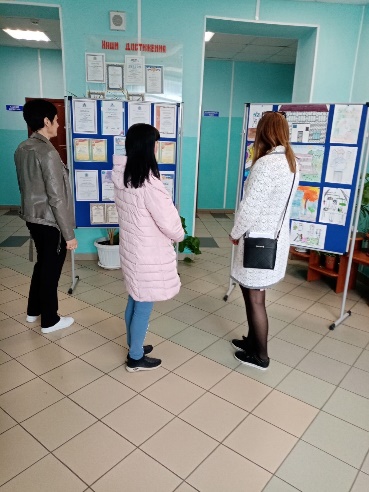 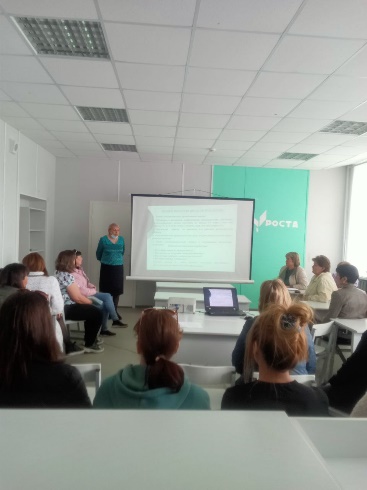 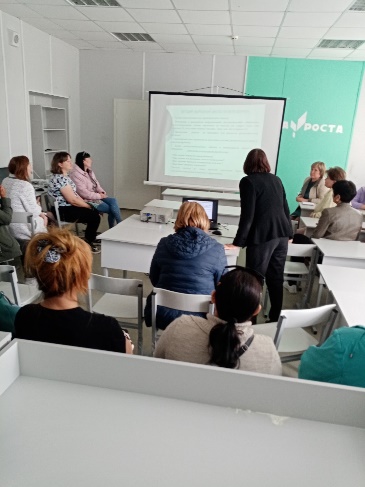 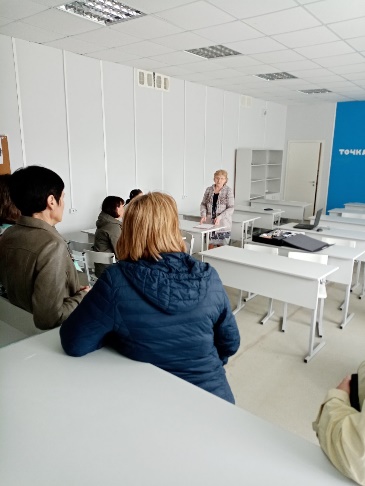 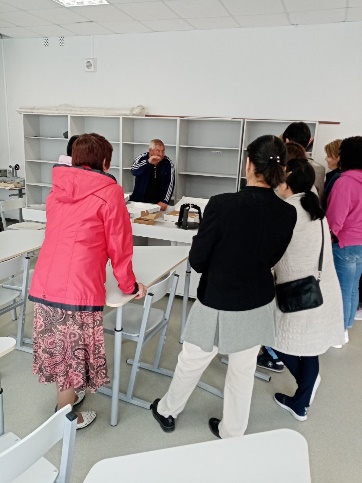 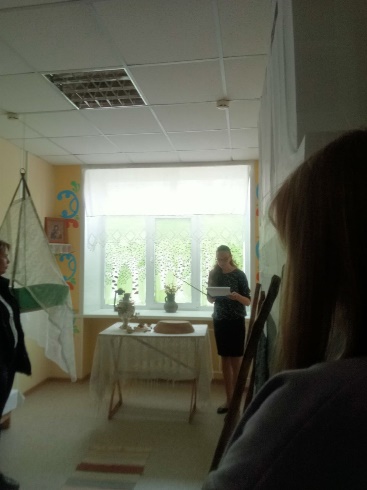 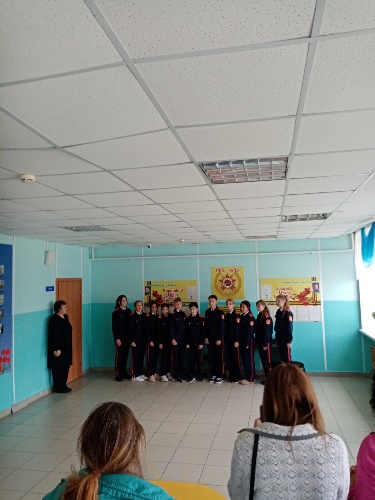 